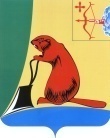 АДМИНИСТРАЦИЯ ТУЖИНСКОГО МУНИЦИПАЛЬНОГО РАЙОНАКИРОВСКОЙ ОБЛАСТИПОСТАНОВЛЕНИЕОб утверждении состава комиссии по приемке законченных работ 
по ремонту водопроводной сети по переулку Комсомольский пгт ТужаВ соответствии с Федеральными законами от 06.10.2003 № 131-ФЗ 
«Об общих принципах организации местного самоуправления в Российской Федерации», от 08.11.2007 № 257-ФЗ «Об автомобильных дорогах 
и о дорожной деятельности в Российской Федерации и о внесении изменений 
в отдельные законодательные акты Российской Федерации», администрация Тужинского муниципального района ПОСТАНОВЛЯЕТ:1. Утвердить состав комиссии по приемке законченных работ 
по ремонту водопроводной сети по переулку Комсомольской пгт Тужа согласно приложению.2. Контроль за выполнением постановления возложить на первого заместителя главы администрации Тужинского муниципального района 
по жизнеобеспечению Зубареву О.Н. 3. Настоящее постановление вступает в законную силу с момента опубликования в Бюллетене муниципальных нормативных правовых актов органов местного самоуправления Тужинского муниципального района Кировской области.Глава Тужинского муниципального района      Л.В. БледныхПриложениеУТВЕРЖДЕНпостановлением администрации Тужинского муниципального районаот 14.07.2022 № 200СОСТАВкомиссии по приемке законченных работ 
по ремонту водопроводной сети по переулку Комсомольской пгт Тужа____________14.07.2022№200пгт Тужапгт Тужапгт Тужапгт ТужаЗУБАРЕВАОльга Николаевна- первый заместитель главы администрации Тужинского муниципального района по жизнеобеспечению, председатель комиссииНОГИНАНаталья Юрьевна- заведующий отделом жизнеобеспечения администрации Тужинского муниципального района, секретарь комиссииЧлены комиссии: ЗАХАРОВАлександр Иванович- механик Тужинского муниципального унитарного предприятия «Коммунальщик» (по согласованию);КОРОЛЁВАлексей Валерьевич- начальник Тужинского муниципального унитарного предприятия «Коммунальщик» (по согласованию);МУРСАТОВАНаталия Сергеевна- главный специалист по ЖКХ, энергетике и экологии отдела жизнеобеспечения администрации Тужинского муниципального района